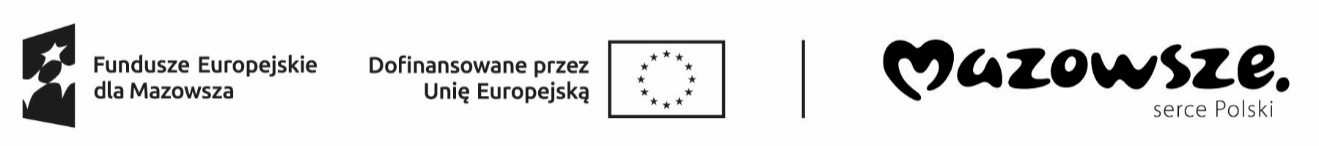 Projekt pn. „ Aktywizacja zawodowa osób bezrobotnych w powiecie węgrowskim(I)” współfinansowany z Europejskiego Funduszu Społecznego Plus  w ramach Osi priorytetowej VI Fundusze Europejskie dla aktywnego zawodowo Mazowsza, Działanie 6.1 Aktywizacja zawodowa osób bezrobotnych, Fundusze Europejskie dla Mazowsza 2021-2027KARTA OCENY WNIOSKU O REFUNDACJĘ KOSZTÓW WYPOSAŻENIA LUB DOPOSAŻENIA STANOWISKA PRACYI. Ocena formalna. ………………………………………                                                                    ……………………………………………………………...                        data                                                                                                           pieczęć i podpis pracownikaII. Ocena merytorycznaWniosek o refundację kosztów wyposażenia lub doposażenia stanowiska pracy dla skierowanego bezrobotnego będzie: rozpatrzony pozytywnie, gdy uzyska minimum 15 punktów odrzucony, gdy uzyska poniżej 15 punktów. Wnioskodawca może nie otrzymać wsparcia pomimo, że jego wniosek uzyska liczbę punktów równą lub wyższą niż 15. Sytuacja taka może mieć miejsce w przypadkach przewidzianych w Zasadach finansowania kosztów wyposażenia lub doposażenia stanowisk pracy. Wnioskodawca może nie otrzymać wsparcia na wszystkie złożone w trakcie naboru wnioski w przypadku, gdy wnioski te uzyskają różną liczbę punktów równą lub wyższą niż 15, albowiem PUP zastrzega sobie prawo do pozytywnego rozpatrzenia wniosków, które w trakcie oceny merytorycznej uzyskały najwyższą liczbę punktów. Sytuacja taka może mieć miejsce w przypadku posiadania ograniczonych środków finansowych przeznaczonych na realizację tego zadania. W przypadku ograniczonego limitu środków finansowych przy uzyskaniu takiej samej ilości punktów decyduje kolejność składanych wniosków. Po zapoznaniu się ze stanowiskiem Komisji do spraw rozpatrywania wniosków o organizację instrumentów i usług rynku pracy w liczbie co najmniej 3 osób oraz po analizie dokumentów, Dyrektor Powiatowego Urzędu Pracy w Węgrowie podejmie ostateczną decyzję o sposobie rozpatrzenia wniosków Liczba punktów przyznanych przez Komisję do spraw rozpatrywania wniosków o organizację instrumentów i usług rynku pracy:……………Uwagi Komisji……………………………………………………………………………………………………………………………………….……………………………………………………………………………………………………………………………………………………………..……………………………………………………………………………………………………………………………………………………………..Komisja wnioskuje o pozytywne/negatywne* rozpatrzenie wniosku Uzasadnienie (w przypadku negatywnego rozpatrzenia):…………………………………………………………………………………………………………………………………………………………….…………………………………………………………………………………………………………………………………………………………….…………………………………………………………………………………………………………………………………………………………………………………………………………………………………………………………………………………………………………………………Skład komisji: ……….…………………………….… ……………………………………….. ……………………………………….. Ostateczna decyzja Dyrektora PUP: Wniosek został rozpatrzony pozytywnie/negatywnie*                                                                                                                                        ……………………………………………								Data i podpis Dyrektora PUPNazwa wnioskodawcy: …………………………………………………………………………………………………………… Data złożenia wniosku: ………………………… Numer wniosku: ……………………………………………………. Stwierdzono aktualność wpisu do CEIDG /KRS………………………………………………………………………..……………………………………………………………………………………………………………………………………………….Liczba wnioskowanych stanowisk pracy:1       Wnioskowana kwota:  ……………………………………..Wnioskowane stanowisko: …………………………………………………………………………………………………….Nazwa wnioskodawcy: …………………………………………………………………………………………………………… Data złożenia wniosku: ………………………… Numer wniosku: ……………………………………………………. Stwierdzono aktualność wpisu do CEIDG /KRS………………………………………………………………………..……………………………………………………………………………………………………………………………………………….Liczba wnioskowanych stanowisk pracy:1       Wnioskowana kwota:  ……………………………………..Wnioskowane stanowisko: …………………………………………………………………………………………………….Nazwa wnioskodawcy: …………………………………………………………………………………………………………… Data złożenia wniosku: ………………………… Numer wniosku: ……………………………………………………. Stwierdzono aktualność wpisu do CEIDG /KRS………………………………………………………………………..……………………………………………………………………………………………………………………………………………….Liczba wnioskowanych stanowisk pracy:1       Wnioskowana kwota:  ……………………………………..Wnioskowane stanowisko: …………………………………………………………………………………………………….Nazwa wnioskodawcy: …………………………………………………………………………………………………………… Data złożenia wniosku: ………………………… Numer wniosku: ……………………………………………………. Stwierdzono aktualność wpisu do CEIDG /KRS………………………………………………………………………..……………………………………………………………………………………………………………………………………………….Liczba wnioskowanych stanowisk pracy:1       Wnioskowana kwota:  ……………………………………..Wnioskowane stanowisko: …………………………………………………………………………………………………….Nazwa wnioskodawcy: …………………………………………………………………………………………………………… Data złożenia wniosku: ………………………… Numer wniosku: ……………………………………………………. Stwierdzono aktualność wpisu do CEIDG /KRS………………………………………………………………………..……………………………………………………………………………………………………………………………………………….Liczba wnioskowanych stanowisk pracy:1       Wnioskowana kwota:  ……………………………………..Wnioskowane stanowisko: …………………………………………………………………………………………………….Lp.Kryterium ocenyTAKNIENIE DOTYCZYWniosek został złożony w terminie Wniosek został złożony na obowiązującym formularzu Wniosek zawiera wszystkie strony Wniosek jest podpisany przez wnioskodawcę lub osobę upoważniona do reprezentowania we wszystkich wskazanych miejscach Załączone kserokopie są potwierdzone za zgodność z oryginałem przez osobę uprawnioną Skreślenia oraz poprawki są opatrzone datą i parafowane przez osobę uprawnioną Poprawność od strony rachunkowej i kompletność szczegółowej specyfikacji wydatkówWnioskodawca prowadzi działalność gospodarczą przez okres co najmniej 6 miesięcy Wnioskodawca w okresie 6 miesięcy przed dniem złożenia wniosku: - obniżył*/nie obniżył wymiar/-u czasu pracy pracownikom,- nie rozwiązał stosunku pracy z pracownikiem za wypowiedzeniem dokonanym przez wnioskodawcę, - nie rozwiązał stosunku pracy na mocy porozumienia stron z przyczyn niedotyczących pracowników Wnioskodawca w dniu złożenia wniosku nie zalega z wypłacaniem wynagrodzeń pracownikom oraz z opłacaniem należnych składek na ubezpieczenia społeczne, ubezpieczenie zdrowotne, Fundusz Pracy, Fundusz Gwarantowanych Świadczeń Pracowniczych oraz Fundusz Emerytur Pomostowych oraz z opłaceniem innych danin publicznych Wniosek zawiera wszystkie wymagane załączniki:1.Kserokopia umowy spółki w przypadku spółek cywilnych2.Koncesja lub pozwolenie na prowadzenie działalności w przypadku, gdy przepis prawa wymaga ich posiadania do prowadzenia działalności3.Oświadczenie wg załączników nr 1, 2, 3, 4 w zależności od oznaczenia podmiotu5.Oświadczenie o otrzymanej pomocy de minimis przez jedno przedsiębiorstwo w okresie bieżącego roku podatkowego oraz w ciągu dwóch poprzedzających go lat podatkowych – załącznik nr 5 do wniosku o refundację kosztów wyposażenia lub doposażenia 1 stanowiska pracy dla skierowanego bezrobotnego6.Formularz informacji przedstawianych przy ubieganiu się o pomoc  de minimis7.W przypadku producenta rolnego - dokumenty potwierdzające zatrudnienie w okresie ostatnich 6 miesięcy przed złożeniem wniosku, w każdym miesiącu, co najmniej 1 pracownika na podstawie stosunku pracy w pełnym wymiarze pracy oraz dokumenty potwierdzające jego ubezpieczenie (tj. umowa o pracę, świadectwa pracy, zgłoszenie do ubezpieczeń, deklaracje ZUS RCA) Wnioskodawca przedłożył do wglądu dokumenty potwierdzające ustanie stosunku pracy w okresie ostatnich 6 miesięcy przed złożeniem wniosku (m.in. świadectwa pracy, wypowiedzenia pracy, podania o rozwiązanie umowy)Wnioskodawca wybrał odpowiednia formę zabezpieczenia zwrotu wnioskowanej refundacji.Pracodawca figuruje w rejestrze w rejestrze osób/podmiotów objętych przedmiotowymi sankcjami zamieszczonymi na stronie  BIP MSWiA: www.gov.pl/web/mswia/lista-osob-i-podmiotow-objetych-sankcjamiWniosek nie spełniający jednego z ww. kryteriów będzie rozpatrzony negatywnie Wniosek nie spełniający jednego z ww. kryteriów będzie rozpatrzony negatywnie Wniosek nie spełniający jednego z ww. kryteriów będzie rozpatrzony negatywnie Wniosek nie spełniający jednego z ww. kryteriów będzie rozpatrzony negatywnie Wniosek nie spełniający jednego z ww. kryteriów będzie rozpatrzony negatywnie Lp.Kryterium ocenyPunktacjaPunktacjaPrzyznane punktyUwagiOkres prowadzenia działalności gospodarczej przez wnioskodawcęPowyżej 5 lat4Okres prowadzenia działalności gospodarczej przez wnioskodawcęOd 1 roku do 5 lat2Okres prowadzenia działalności gospodarczej przez wnioskodawcęOd 6 miesięcy do 1 roku 1Wielkość wnioskodawcymikro1Wielkość wnioskodawcymałe2Wielkość wnioskodawcyśrednie3Wielkość wnioskodawcypozostałe4Zmiany w stanie zatrudnienia w okresie 6 miesięcy przed dniem złożenia wniosku Spadek zatrudnienia -1Zmiany w stanie zatrudnienia w okresie 6 miesięcy przed dniem złożenia wniosku Stan zatrudnienia na tym samym poziomie 1Zmiany w stanie zatrudnienia w okresie 6 miesięcy przed dniem złożenia wniosku Wzrost zatrudnienia 2Ocena dotychczasowej współpracy z Powiatowym Urzędem Pracy w Węgrowie w roku bieżącym i ostatnich 2 latach poprzedzających złożenie wniosku w zakresie pośrednictwa pracy niesubsydiowanego (0-1)0-2Ocena dotychczasowej współpracy z Powiatowym Urzędem Pracy w Węgrowie w roku bieżącym i ostatnich 2 latach poprzedzających złożenie wniosku wywiązywanie się z umów wobec PUP (0-1)0-2Rodzaj wnioskowanego stanowiska Stanowisko pracy tworzone jest w sferze produkcji 3Rodzaj wnioskowanego stanowiska Stanowisko pracy tworzone jest w sferze usług2Rodzaj wnioskowanego stanowiska Stanowisko pracy tworzone jest w sferze handlowej1Potencjalni kandydaci zarejestrowani w PUP w Węgrowie spełniający wymagania w zakresie wnioskowanego miejsca pracytak1Potencjalni kandydaci zarejestrowani w PUP w Węgrowie spełniający wymagania w zakresie wnioskowanego miejsca pracynie0Kandydat spełnia kryteria do udziału w projekcie tak1Kandydat spełnia kryteria do udziału w projekcie nie0Ocena racjonalności i celowości wydatków:- zgodność planowanych zakupów ze specyfiką stanowiska (0-1) - uzasadnienie tworzonego stanowiska (0-1)0-2Proponowana forma zabezpieczenia umowy Akt notarialny o poddaniu się egzekucji przez dłużnika6Proponowana forma zabezpieczenia umowy Poręczenie wg prawa cywilnego5Proponowana forma zabezpieczenia umowy Weksel z poręczeniem wekslowym (aval)4Proponowana forma zabezpieczenia umowy Blokada środków na rachunku bankowym3Proponowana forma zabezpieczenia umowy Gwarancja bankowa2Proponowana forma zabezpieczenia umowy Zastaw na prawach lub rzeczach1Deklaracja zatrudnienia po 24 miesiącach wynikających z refundacjiNa czas nieokreślony2Deklaracja zatrudnienia po 24 miesiącach wynikających z refundacjiNa czas określony1Deklaracja zatrudnienia po 24 miesiącach wynikających z refundacjiBrak deklaracji zatrudnienia0SUMASUMASUMA27